TD-Report 2020 (SM und Swisstour)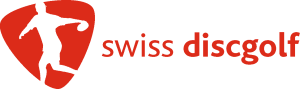 Dieser TD-Report ist von jedem TD auszufüllen und bis spätestens 14 Tage nach dem Turnier ancompetition@discgolf.ch  und finanzen@discgolf.ch  zu schicken.Infos zum Turnier:Gespielte Kategorien:Bedingungen:Speziell Vorkommnisse:Finanzielles:Betrag von Turnierlizenzen und Jugendfond wurde auf folgendes Konto überwiesen:IBAN:	CH36 0900 0000 4048 5809 8TurnierAustragungsdatumName TDScores auf SDA Database waren am Turnierfolgetag aufgeschaltetScores auf SDA Database waren am Turnierfolgetag aufgeschaltetTurnierbericht für SDA Homepage spätestens 3 Tage nach dem Turnier eingereicht an information@discgolf.chTurnierbericht für SDA Homepage spätestens 3 Tage nach dem Turnier eingereicht an information@discgolf.chPDGA-TD Report eingereicht am:KategorieMPOMP40MP50MP60FPOJunior<18TotalTeilnehmerzahlAnzahl BahnenAnzahl RundenDurchschnittliche BahnlängeParKurze Turnierabrechnung / im Anhang mitschicken (Kontrolle 20%Marge)Kurze Turnierabrechnung / im Anhang mitschicken (Kontrolle 20%Marge)Anzahl gelöster TurnierlizenzenBeitrag JugendfondPostFinance AG
Mingerstrasse 20
3030 BernKonto:	40-485809-8
BIC:	POFICHBEXXX
Konto-Bezeichnung:	Schweizer DiscGolf Verband